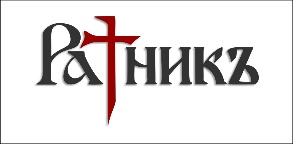 ЗАЯВКА НА ПОЛУЧЕНИЕ ПРАВОВОЙ ПОДДЕРЖКИДата заполненияФ.И.О. лица, от имени которого подается заявкаФ.И.О. получателя(ей) поддержкиВоинское звание получателя поддержки (если имеется)Когда и в каких боевых действиях принимал участиеТелефоны и адреса эл. почтыАдрес прописки или регистрацииАдрес постоянного места жительстваКратко изложить суть проблемы